Messages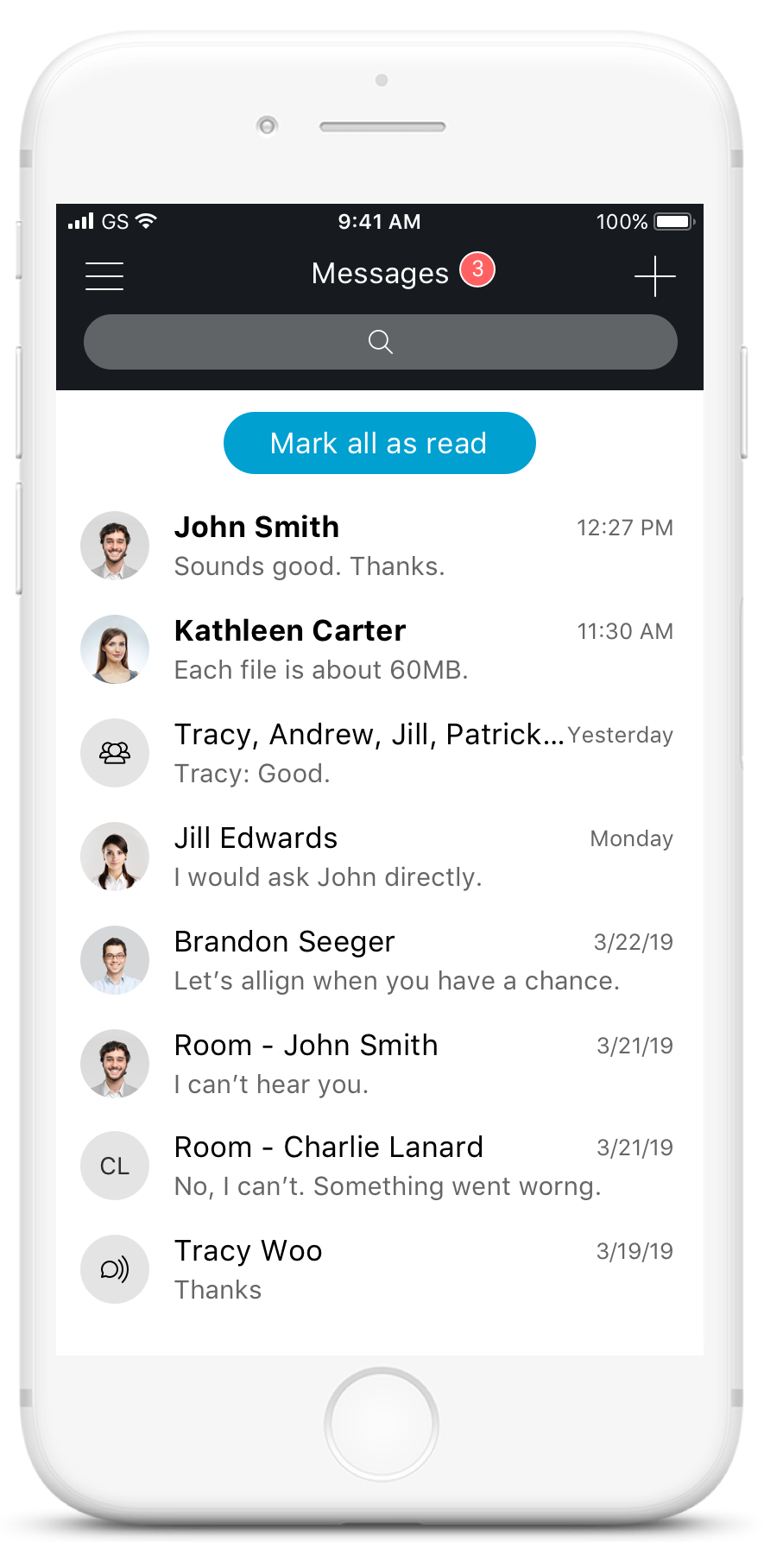 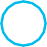 Open side menu New message Search for messages Mark all as read Unread messageGroup message Read message Date/time stampChat Thread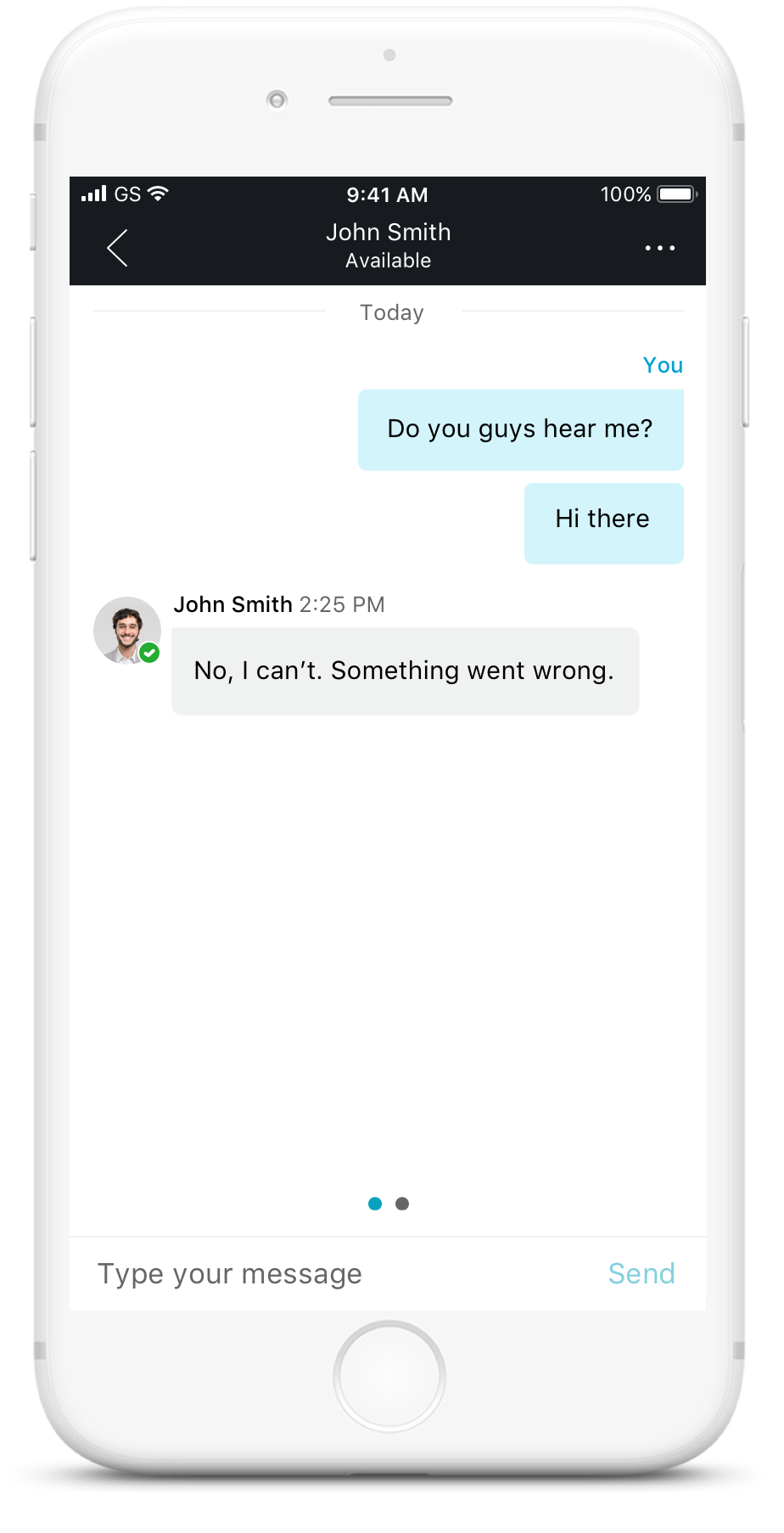 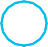 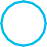 Tap to return to the previous screenMore menu to call, call room, view profile..etcDate stampOutgoing message Incoming message Input fieldCall HistoryTap to close Call History menu Delete all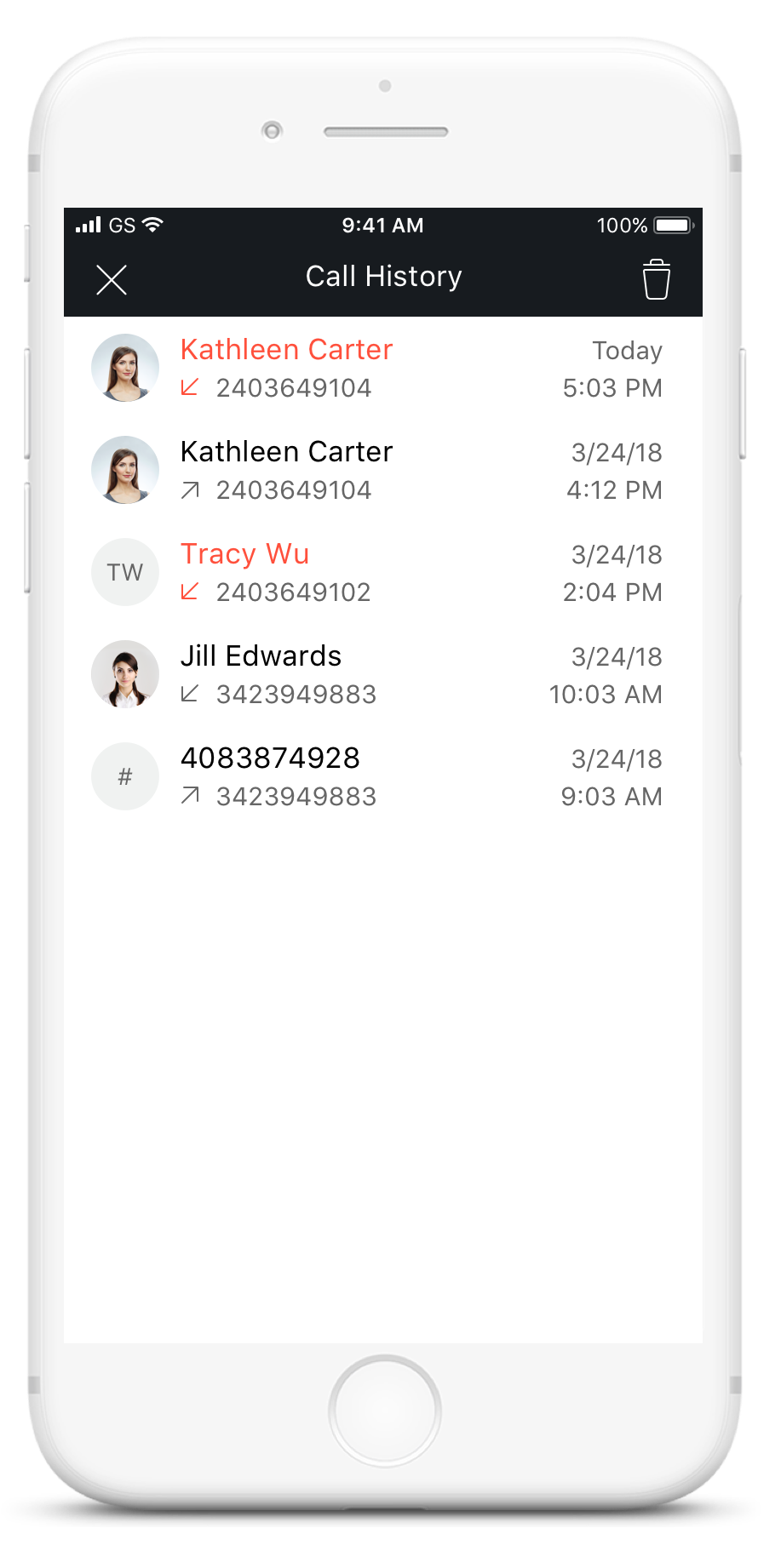 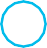 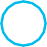 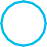 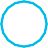 Missed call Placed call Jump to profile Received call Time/date of callCall from unknown contactVoicemail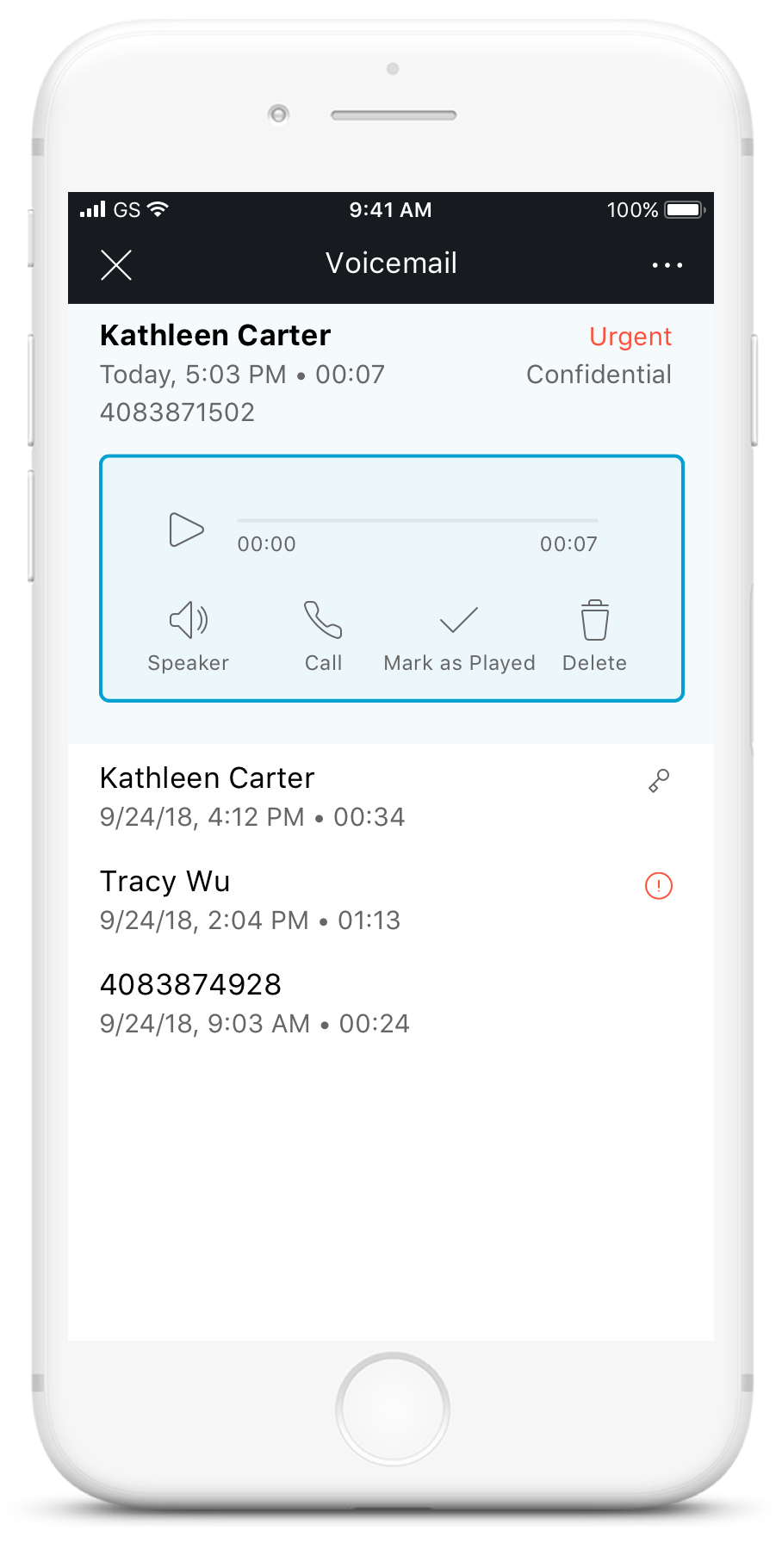 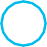 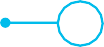 Tap to close the VoicemailMore actions: Call Voicemail, View Voicemail SettingsNew Voicemail with date, time, duration andUrgent and confidential Play/PauseSpeaker, call, mark as new, delete Played VoicemailApplication Menu	My profile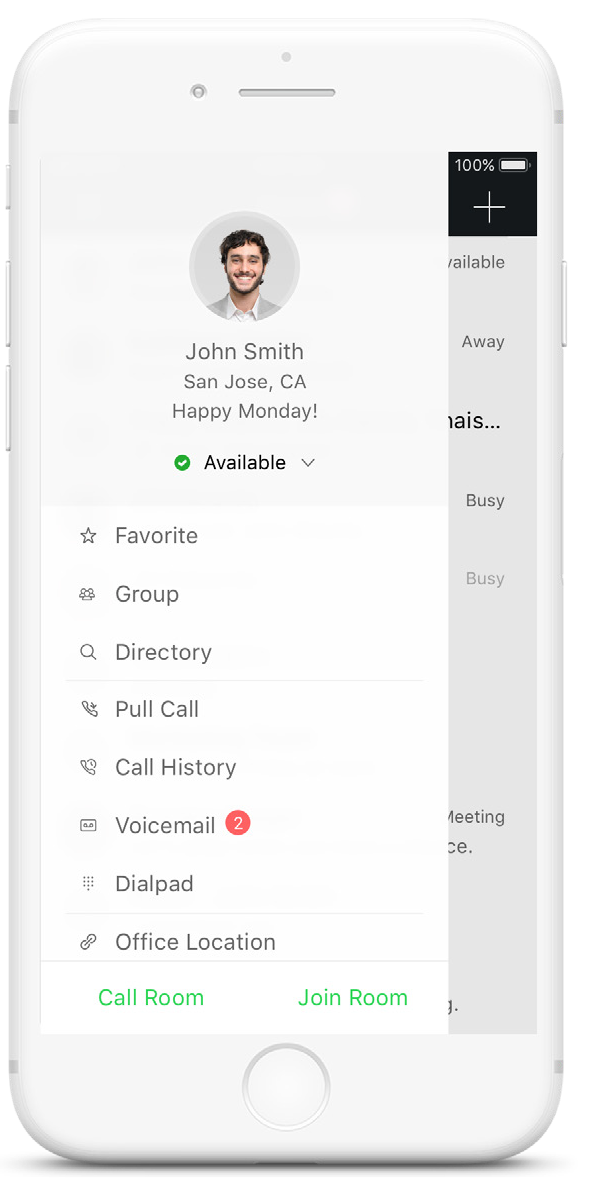 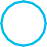 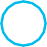 Favorite contacts Group of contacts Search for direcotryPull ongoing calls from other devices Call HistoryVisual VoicemailCall any number from Dialpad (Long press on ‘1’ on the numeric pad calls your voicemail)WeblinkCall My Room Join My Room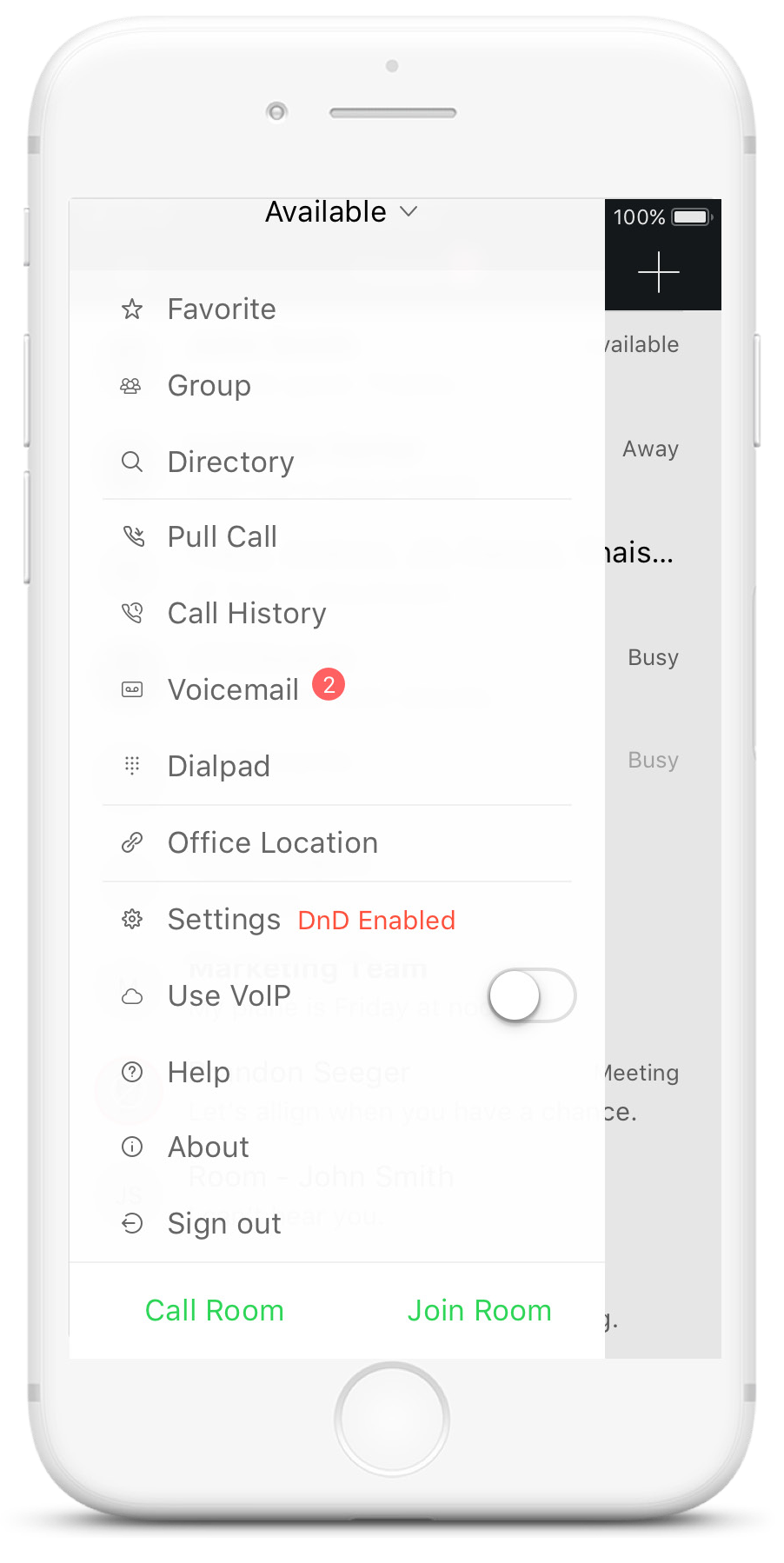 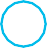 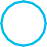 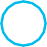 Settings (Do Not Disturb is turned on)Use VoIPHelp (learn how to use the app)About (find more information in About for the client version, license, and legal noticesSign out of the appIn CallTap back to return the previous screen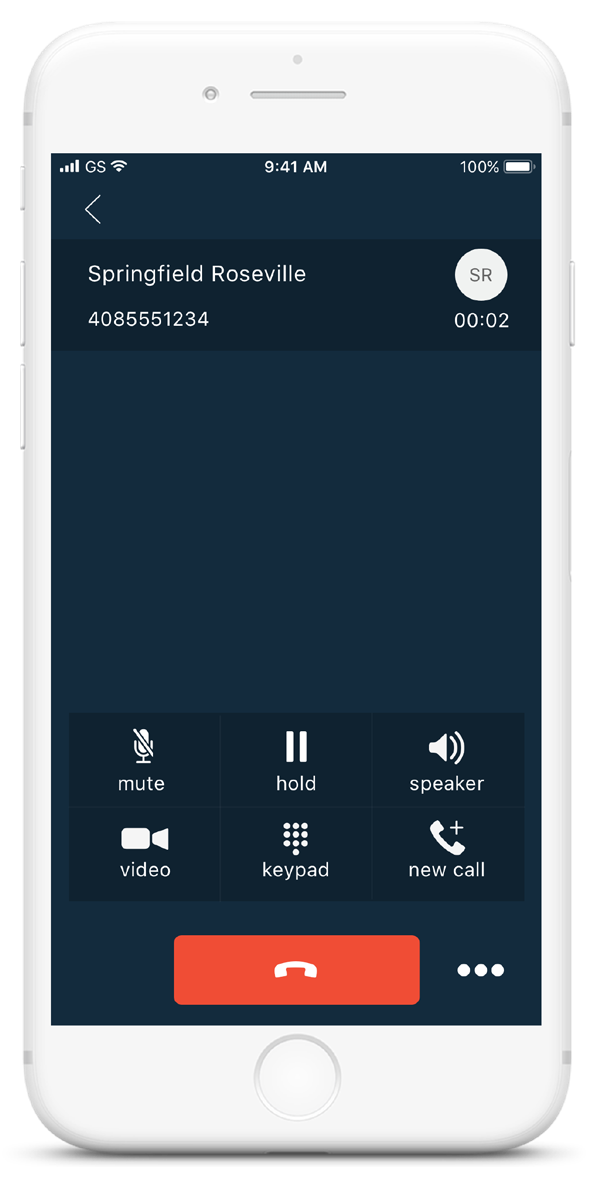 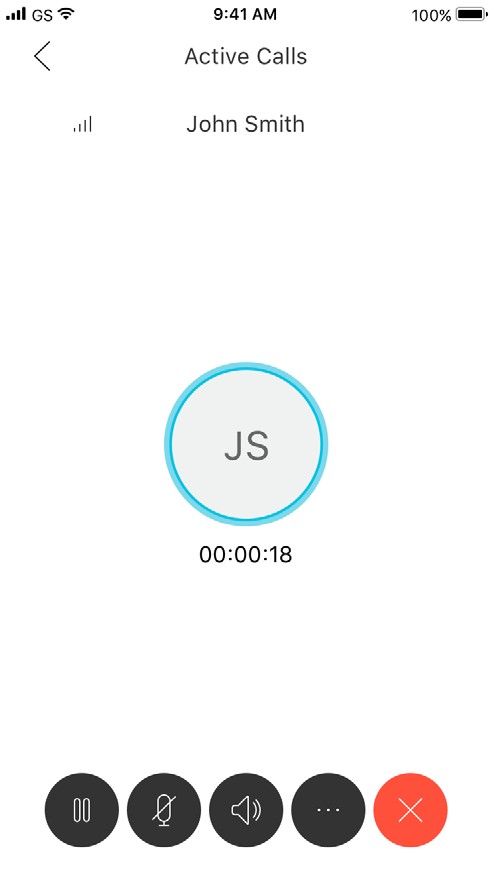 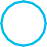 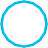 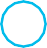 Name, numberCall control actions: Hold/resume Mute/unmuteAudio source: Speaker/Bluetooth/Headset Keypad (DTMF entry)Video New callHang upMore: Transfer ConferenceTrasfer to mobileContact Profile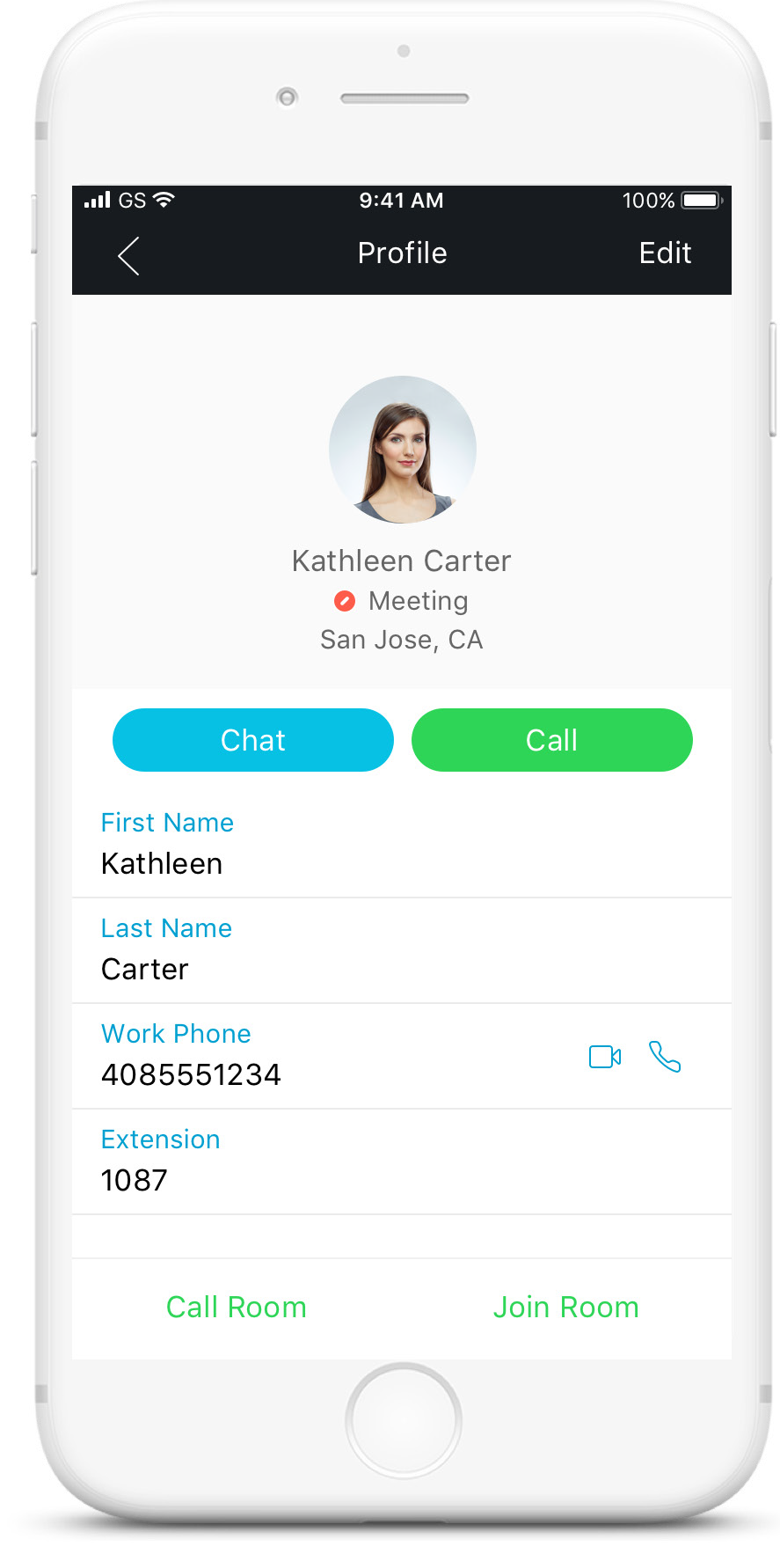 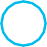 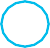 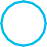 Tap to return to the previous screen Profile pictureNameChatCall to this person’s primary number Call with video